ALVECHURCH PARISH COUNCIL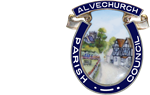 Subject Access Request Form Process to Action  Process to Action  Process to Action Name of requester (Method of communication) Email Address Phone number Full Postal Address Name of requester (Method of communication) Email Address Phone number Full Postal Address Name of requester (Method of communication) Email Address Phone number Full Postal Address Date Subject Access Request made Date Subject Access Request made Date Subject Access Request made Is the request made under the Data Protection Legislation Yes No Date Subject Access Request action to be completed by (One month after receipt time limit) Date Subject Access Request action to be completed by (One month after receipt time limit) Date Subject Access Request action to be completed by (One month after receipt time limit) Extension to the date of reply requested ( An extension of another two months is permissible provided it is communicated to the subject within the one month period) Yes No Extension date advised to the Subject Requester and method of contact Extension date advised to the Subject Requester and method of contact Extension date advised to the Subject Requester and method of contact Identification must be proven from the below list: Current UK/EEA Passport UK Photo card Driving Licence (Full or Provisional) EEA National Identity Card Full UK Paper Driving Licence State Benefits Entitlement Document State Pension Entitlement Document HMRC Tax Credit Document Local Authority Benefit Document State/Local Authority Educational Grant Document HMRC Tax Notification Document Disabled Driver’s Pass Financial Statement issued by bank, building society or credit card company Utility bill for supply of gas, electric, water or telephone landline A recent Mortgage Statement A recent council Tax Bill/Demand or Statement Tenancy Agreement Building Society Passbook which shows a transaction in the last 3 months and their address Identification must be proven from the below list: Current UK/EEA Passport UK Photo card Driving Licence (Full or Provisional) EEA National Identity Card Full UK Paper Driving Licence State Benefits Entitlement Document State Pension Entitlement Document HMRC Tax Credit Document Local Authority Benefit Document State/Local Authority Educational Grant Document HMRC Tax Notification Document Disabled Driver’s Pass Financial Statement issued by bank, building society or credit card company Utility bill for supply of gas, electric, water or telephone landline A recent Mortgage Statement A recent council Tax Bill/Demand or Statement Tenancy Agreement Building Society Passbook which shows a transaction in the last 3 months and their address Identification must be proven from the below list: Current UK/EEA Passport UK Photo card Driving Licence (Full or Provisional) EEA National Identity Card Full UK Paper Driving Licence State Benefits Entitlement Document State Pension Entitlement Document HMRC Tax Credit Document Local Authority Benefit Document State/Local Authority Educational Grant Document HMRC Tax Notification Document Disabled Driver’s Pass Financial Statement issued by bank, building society or credit card company Utility bill for supply of gas, electric, water or telephone landline A recent Mortgage Statement A recent council Tax Bill/Demand or Statement Tenancy Agreement Building Society Passbook which shows a transaction in the last 3 months and their address Verification sought that the Subject Access request is substantiated Yes No Verification received Yes No Verification if the Council cannot provide the information requested Yes No 